Уважаемые коллеги!Приглашаем Вас принять участие в региональной научно-практической конференции на тему: «Клинико-экспертные особенности сердечно-сосудистых заболеваний у работников различных профессиональных групп.»Научные организаторы: кафедра профпатологии и пульмонологии (д.м.н.,   профессор Горблянский Ю.Ю.); кафедра кардиологии, ревматологии и функциональной диагностики (д.м.н., профессор Дроботя Н.В.)Технический организатор: Управление перспективного развития, отдел инновационных проектов РостГМУ.Дата проведения: 24 апреля 2024 года с 13:00- 16:30Регион: Ростов-на-ДонуСсылка на страницу мероприятия и программу конференции: https://rostgmu.ru/archives/214281Регистрация для участников: https://forms.gle/DbXTjUZjjKt2dgCL9Ссылка трансляции конференции YouTube: https://youtube.com/live/02IhWwqt6Hg?feature=shareТелефон технической поддержки:                                                +7(863) 250-40-36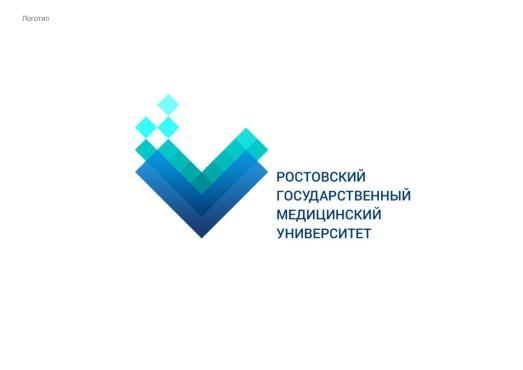 Уважаемые коллеги!Кафедра профпатологии и пульмонологии, кафедра кардиологии, ревматологии и функциональной диагностики Ростовского государственного медицинского университета проводят региональную научно-практическую конференцию: ««Клинико-экспертные особенности сердечно-сосудистых заболеваний у работников различных профессиональных групп.»Дата и время проведения конференции: 24 апреля 2024 года с 13:00 до 16:30  (время московское).Целевая аудитория - профпатологи, терапевты, кардиологи, эндокринологи. В работе конференции примут участие ведущие эксперты в области профпатологии и кардиологии. Научные руководители – д.м.н., профессор, Заслуженный врач Российской Федерации Горблянский Юрий Юрьевич, заведующая кафедрой кардиологии, ревматологии и функциональной диагностики, д.м.н., профессор Дроботя Н.В.Конференция включена в план научно-практических мероприятий РостГМУ и Минздрава РО.Для получения программы, регистрации и подключения к конференции необходимо скачать информационное письмо и перейти по ссылке.ФГБОУ ВО «Ростовский государственный медицинский университет»Министерство здравоохранения РО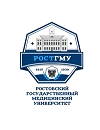 Региональная научно-практическая конференция.««Клинико-экспертные особенности сердечно-сосудистых заболеваний у работников различных профессиональных групп.»Дата проведения: 24 апреля 2024 года с 13:00- 16:30 (время московское). Место проведения: РостГМУ.Целевая аудитория: профпатологи, терапевты, кардиологи, эндокринологи.ПрограммаОтветственный за проведение мероприятия                               Горблянский Ю.Ю.13:00-13:05Приветственное слово заведующего кафедрой профпатологии и пульмонологии  главного внештатного профпатолога ЮФО, Д.м.н., профессора Горблянского Ю.Ю., , заведующей кафедрой кардиологии , ревматологии и функциональной диагностики, д.м.н.,  профессора Дроботя Н.В. – 5 минут13:05 – 13:25Концепция производственно-обусловленных сердечно-сосудистых заболеваний в медицине труда.  д.м.н., профессор Горблянский Ю.Ю.; ординатор Юрьева Е.А.- 20 минут13:25 -13:45Особенности влияния сменной работы на сердечно-сосудистую систему.  к.м.н., доцент Конторович Е.П., ординатор Мертвецова А.А. - 20 минут13:45-14:05Профилактика и лечение ХСН на рабочем месте. к.м.н., доцент Калтыкова В.В., д.м.н., профессор Дроботя Н.В., Долтмурзиева Н.С. -20 мин. (при поддержке компании Р-Фарм)14:05 -14:25Клиника, диагностика сердечно-сосудистых заболеваний у лиц экстремальных профессий.  к.м.н., доцент Понамарева О.П., ординатор Захарченко О.П. - 20 мин.14:25-14:45Управление сердечно-сосудистыми рисками у работников различных профессиональных групп. к.м.н., доцент Пироженко А.А., д.м.н., профессор Хаишева Л.А., Гарина И.А. - 20 мин.14:45-15:05Жизнеугрожающие аритмии у работников. Тактика кардиолога и профпатолога. к.м.н., доцент Калтыкова  В.В.,  ординатор Сячина А.В. - 20 мин.15:05-15:25Экспертиза профпригодности работников с артериальной гипертензией. д.м.н., профессор кафедры профпатологии и производственной медицины Горохова С.Г.; Белозерова Н.В., Журих Е.О, ФГБОУ ДПО РМАНПО МЗ РФ - 20 мин.15:25-15:45Клинико-экспертные особенности болезней системы кровообращения у работников автотранспорта. д.м.н., профессор Горблянский Ю.Ю., ординатор Куриная Я.И. - 20 мин.15:45-16:05Сложные случаи экспертизы профпригодности у работников с сердечно-сосудистыми заболеваниями. к.м.н., доцент Понамарева О.П., ординатор Чечеткина Л.А.- 20 мин.16:05-16:30Дискуссия. 